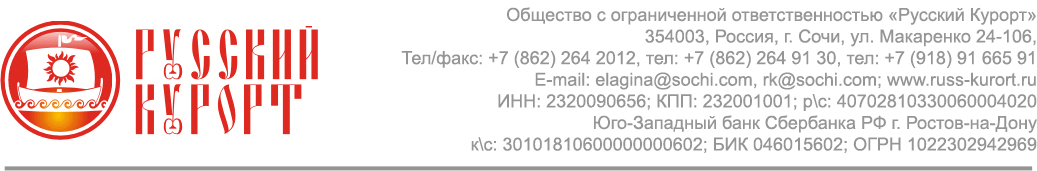  ТАРИФЫ НА РАЗМЕЩЕНИЕ 2016  Все тарифы указаны за номер за сутки в российских рублях и включают в себя:проживание завтрак «шведский стол»пользование открытым бассейномWi-FiПарковкаПользование СПА центром (крытый бассейн, тренажёрный зал, баня, хамам) платно для всех категорий, кроме категорий люкс (люкс, люкс Королевы, люкс Короля, Роял).Стоимость посещения СПА:взрослый — 600 рублейребенок с 6 до 12 лет (в сопровождении взрослого) — 300 рублейребенок до 6-ти лет (в сопровождении взрослого) — 100 рублей.КАТЕГОРИИ НОМЕРОВНизкий сезон09.01.2016 - 28.04.201605.11.2016 - 28.12.2016Средний сезон01.10.2016 – 04.11.2016Высокий сезон01.01.2016-08.01.201629.12.2016-31.12.20161мест./2мест.1мест./2мест.1мест./2мест.Стандарт4 500/5 5005 500/6 5007 000/8 000Супериор5 500/6 5006 500/7 5008 000/9 000Джуниор Сьют9 500/10 50010 500/11 50012 000/13 000  Сьют 13 000/14 00013 000/14 00013 000/14 000  Люкс Королевы14 000/15 00014 000/15 00014 000/15 000  Люкс Короля18 000/20 00018 000/20 00018 000/20 000  Люкс «Роял»40 000/40 00040 000/40 00040 000/40 000Дополнительное размещение  с 12 лет2 5002 5002 500Доп. размещение с 6-ти до 12-ти лет 1 5001 5001 500Доп. размещение с 3-х до 6-ти лет 700700700Доп. размещение с 0 до 3-х летбесплатнобесплатнобесплатно